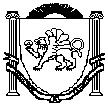 Республика КрымБелогорский районАдминистрация Зуйского сельского поселенияПОСТАНОВЛЕНИЕпорядке сообщения лицами, замещающими должности муниципальной службы о возникновении личной заинтересованности при исполнении должностных обязанностей, которая приводит или может привести к конфликту интересовсоответствии с Федеральным законом от 25 декабря 2008 года № 273-ФЗ "О противодействии коррупции" постановляюУтвердить прилагаемое Положение о порядке сообщения лицами, замещающими должности муниципальной службы в администрации Зуйского сельского поселения Белогорского района Республики Крым возникновении личной заинтересованности при исполнении должностных обязанностей, которая приводит или может привести к конфликту интересов.Постановление вступает в силу с момента опубликования на информационном стенде администрации Зуйского сельского поселения.Контроль за исполнением постановления оставляю за собой.Председатель Зуйского сельского совета-глава администрации Зуйского сельского поселенияА.А.ЛахинПриложение № 1ПОЛОЖЕНИЕпорядке сообщения лицами, замещающими должности муниципальной службы в администрации Зуйского сельского поселения Белогорского района Республики Крымвозникновении личной заинтересованности при исполнении должностных обязанностей, которая приводит или может привести к конфликту интересовНастоящим Положением определяется порядок сообщения лицами, замещающими должности муниципальной службы в администрации Зуйского сельского поселения Белогорского района Республики Крым о возникновении личной заинтересованности при исполнении должностных обязанностей, которая приводит или может привести к конфликту интересов.Лица, замещающие должности муниципальной службы обязаны в соответствии с законодательством Российской Федерации о противодействии коррупции сообщать о возникновении личной заинтересованности при исполнении должностных обязанностей, которая приводит или может привести к конфликту интересов, а также принимать меры по предотвращению или урегулированию конфликта интересов.Сообщение оформляется в письменной форме в виде уведомления о возникновении личной заинтересованности при исполнении должностных обязанностей, которая приводит или может привести к конфликту интересов (далее - уведомление).Уведомления по решению главы администрации Зуйского сельского поселения Белогорского района Республики Крым могут быть переданы для рассмотрения в Комиссию по соблюдению требований к служебному поведению муниципальных служащих и урегулированию конфликта интересов в администрации Зуйского сельского поселения Белогорского района Республики Крым (далее – Комиссия).В ходе предварительного рассмотрения уведомлений Комиссия имеет право получать в установленном порядке от лиц, направивших уведомления, пояснения по изложенным в них обстоятельствам и направлять в установленном порядке запросы в федеральные органы государственной власти, органы государственной власти субъектов Российской Федерации, иные государственные органы, органы местного самоуправлениязаинтересованные организации.Уведомления, заключения и другие материалы, полученные в ходе предварительного рассмотрения уведомлений, представляются на заседание комиссии, которое проводится в течение семи рабочих дней со дня поступления уведомлений в Комиссию.В случае направления запросов, указанных в пункте 4 настоящего Положения, уведомления, заключения и другие материалы представляются в Комиссию в течение 30 дней со дня поступления уведомлений. Указанный срок может быть продлен, но не более чем на 30 дней.Главой администрации Зуйского сельского поселения Белогорского района Республики Крым и (или) Комиссией по результатам рассмотрения ими уведомлений принимается одно из следующих решений:а) признать, что при исполнении должностных обязанностей лицом, направившим уведомление, конфликт интересов отсутствует;б) признать, что при исполнении должностных обязанностей лицом, направившим уведомление, личная заинтересованность приводит или может привести к конфликту интересов;в) признать, что лицом, направившим уведомление, не соблюдались требования об урегулировании конфликта интересов.Комиссия рассматривает уведомления и принимает по ним решения в порядке, установленном Положением о Комиссии, утвержденным Постановлением администрации Зуйского сельского поселения Белогорского района Республики Крым «Об утвержденииПоложения о комиссии по соблюдению требований к служебному поведению муниципальных служащих и урегулированию конфликта интересов» от 30.04.2015 года № 66.Приложение № 2к Положению о порядке сообщениялицами, замещающими должностимуниципальной службы о возникновенииличной заинтересованности приисполнении должностныхобязанностей, которая приводитили может привестик конфликту интересов________________________________(отметка об ознакомлении)Главе администрации Зуйского сельского поселения Белогорского района Республики Крым от _____________________________________________________________(Ф.И.О., замещаемая должность)УВЕДОМЛЕНИЕвозникновении личной заинтересованности при исполнении должностных обязанностей, которая приводитили может привести к конфликту интересовСообщаю о возникновении у меня личной заинтересованности при исполнении должностных обязанностей, которая приводит или может привести к конфликту интересов (нужное подчеркнуть).Обстоятельства, являющиеся основанием возникновения личной заинтересованности: ______________________________________________________________________________________________________________________________________Должностные обязанности, на исполнение которых влияет или может повлиять личная заинтересованность: _______________________________________________________________________________________________________________________________Предлагаемые меры по предотвращению или урегулированию конфликта интересов: ______________________________________________________________________________________________________________________________________________Намереваюсь (не намереваюсь) лично присутствовать на заседании комиссии по соблюдению требований к служебному поведению муниципальных служащих и урегулированию конфликта интересов в органах местного самоуправления муниципального образования Заокский район при рассмотрении настоящего уведомления (нужное подчеркнуть)."__" ___________ 20__ г.______________________(подпись лица,______________________(расшифровкаподписи)направляющего уведомление)от   14 марта 2016 г.№ 41